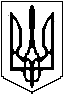 УкраїнаШЕПЕТІВСЬКА МІСЬКА РАДАХМЕЛЬНИЦЬКОЇ ОБЛАСТІ РІШЕННЯXLV сесії міської ради VІІ скликаннявід 30 серпня 2018 року № 35           м. ШепетівкаПро внесення змін та доповнень до Програми «Громадський бюджет міста Шепетівки на 2018-2020 роки»,Положення про Громадський бюджет міста ШепетівкиЗ метою реалізації проектів-переможців та удосконалення організації роботи в межах Громадського бюджету, керуючись статтями 26, 59 Закону України «Про місцеве самоврядування», міська радаВИРІШИЛА:Доповнити розділ 6 Програми “Громадський бюджет міста Шепетівки на 2018-2020 роки”, затвердженої рішенням XIX сесії VII скликання №32 від 31.01.2017р., (далі-Програма) пунктом:6.3 У разі перевищення загального обсягу фінансування проектів управління економічного розвитку за поданням відповідних служб і розпорядників бюджетних коштів визначених відповідним рішенням міської ради подає скориговану суму Громадського бюджету відповідно до проектно-кошторисних документацій на розгляд сесії Шепетівської міської ради.Викласти підпункт 6 пункту 1.9 Положення про Громадський бюджет міста Шепетівки (далі - Положення) у наступній редакції:• Освіта (розвиток установ позашкільної освіти, організація просвітницьких заходів, тренінгів, курсів, семінарів).Доповнити пункт 2.5 Положення наступним підпунктом:- Секретар Комісії спільно з відділом інформаційної діяльності та комунікацій з громадськістю зобов’язаний щомісяця інформувати громаду міста Шепетівки про перебіг реалізації Програми на офіційному сайті Шепетівської міської ради, офіційній сторінці у соціальній мережі FасеЬоок, Інтернет-сторінці Громадського бюджету Шепетівки.Пункт 3.2 Положення викласти у наступній редакції:3.2 На усіх етапах Громадського бюджету відділ інформаційної діяльності та комунікацій з громадськістю спільно управління економічного розвитку проводять інформаційно - роз 'яснювальну роботу, яка передбачає:- ознайомлення мешканців міста з основними принципами Громадського бюджету, а також: процедурою підготовки та подання проектів (пропозицій) у форматі зустрічей, статей у ЗМІ, буклетів, інформаційних листів, відео впродовж березня квітня поточного року;- щомісячне інформування про етапи Громадського бюджету, основні події у рамках бюджету та їх терміни на сайті Шепетівської міської ради та офіційній сторінці Шепетівської міської ради у соціальній мережі FасеЬоок;- інформування щодо визначених пунктів супроводу Громадського бюджету, місця їх розташування та графіку роботи;- представлення проектів-переможців, прийнятих для голосування;- поширення інформації стосовно ходу та результатів реалізації проектів;- співпраця з громадськими організаціями з питань популяризації Громадського бюджету та участі у інформаційно роз'яснювальній роботі;- інші інформаційні заходи.Підпункт 4 пункту 5.4 Положення викласти у наступній редакції:Проект має незавершений характер ( якщо це не цілісний етап).Контроль за виконанням рішення покласти на першого заступника міського голови Вихівського В.Б., постійні комісії з питань розвитку промисловості, житлово-комунального господарства, підприємницької діяльності, транспорту, енергетики та зв’язку (голова комісії Верхогляд М.І.) та комісію з питань соціально економічного розвитку міста, планування бюджету, фінансів (голова комісії Шайнога Ю.М.).Міський голова                                                                                                          М. Полодюк